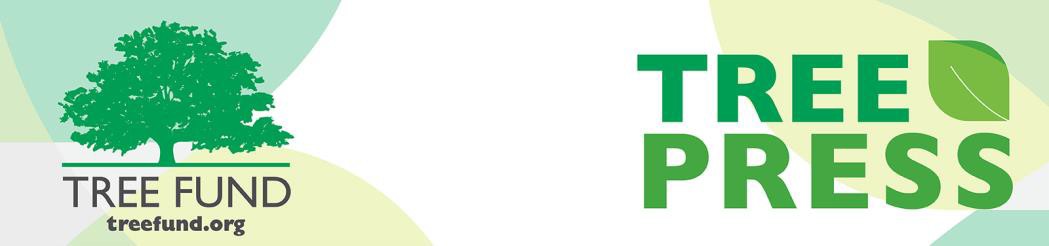 Crowning AchievementsProtecting Native Trees from Microbes, the Natural WayNative tree species have been in the news often as threats to their survival continue to increase. Among them, emerging pathogens are causing widespread tree population declines and a huge corresponding loss of biodiversity and natural capital in ecosystems across the globe. In one example, a fungus that arrived in the United Kingdom in 2012, chalara (Hymenoscyphus fraxineus), has now spread across the entire island and is expected to result in a 95% mortality rate for ash trees (Fraxineus excelsior).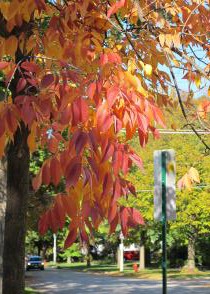 To tackle this problem, Dr. Rachel Antwis, University of Salford, UK, and her co-investigator, Dr. Andrea Harper, University of York, UK, have chosen to focus on the microbiome, a symbiotic microbial community that includes fungi and bacteria and is found in all living organisms. The microbiome regulates host functioning and health, and its composition determines the ability of pathogens to infect hosts. Because the use and application of fungicides has become increasingly restricted by law in the UK, innovative, effective and natural approaches to disease mitigation must be developed quickly. Fortunately, unique opportunities exist in the microbiome to develop novel strategies that can promote host disease resistance. These include selecting individual trees with microbiota that protect their fellows from pathogens, and developing probiotics that may be used in the prevention or treatment of diseases.Ash trees support more than 1,000 other associated species, and their extinction would force the co-extinction of up to 44 dependent species in the UK. Trees are the foundation of our natural ecosystem, and TREE Fund is committed to supporting the research and education they need to stay healthy. Visit our website, treefund.org, to learn more about Dr. Antwis’ research on the complex relationship between the chalara fungus and ash dieback disease in her study called, “Fighting Microbes with Microbes to Protect our Native Trees,” co-funded by TREE Fund’s Jack Kimmel International Grant. Dr. Antwis will also be presenting a webinar on June 16, 2020, so please join it to learn more about her work.“Nature welcomes inquiry.Nature does not hide its work.Just seek,and you will find.”- Alex L. Shigo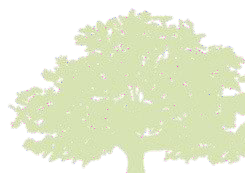 Leading Thoughts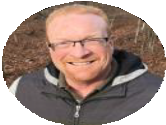 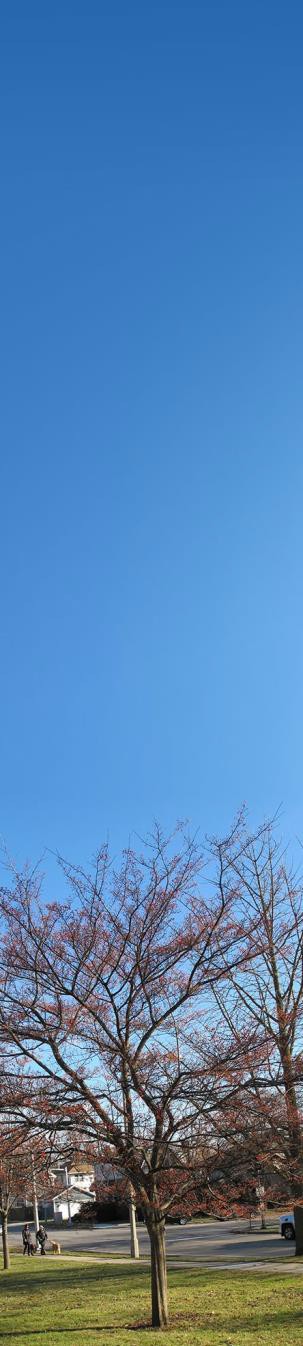 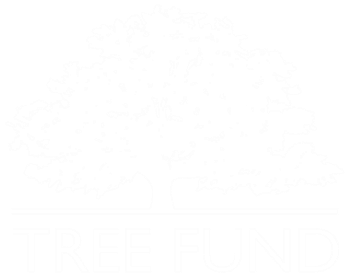 By Russell K. King, TREE Fund President and CEO“Something we were withholding made us weakUntil we found out that it was ourselves” - Robert Frost, The Gift OutrightThe holidays we celebrate this time of year are rich in diversity and depth. They resonate with me the way the instruments of an orchestra, each playing its own part, compose a symphony. The song I hear them all playing is, at its heart, one of gratitude. I’d like to add a measure or two of my own.I’d like to express my gratitude for the opportunity to serve TREE Fund. As Frost suggests above, the inner rewards of giving yourself fully are great, and here I find a cause that touches, inspires and fulfills me. There is an underlying profundity to our mission that makes this role much more than merely a professional engagement. I might dare call it sacred.Some folks use “sacred” to mean something special, something set apart from our regular lives. Sometimes they speak of the sacred in strange language, using words that very few folks understand and concepts that are so wrapped up in their view of things or so dependent on their own jargon that they feel foreign, far away, and untouchable. I prefer to think we’re living in the sacred.We can find the sacred in everything around us all the time. I once heard Carlos Nakai say “The only holy ground is the ground upon which you stand,” and I took it to mean that when we are open to the wonder, beauty and meaning of everyday things that relationship consecrates all of creation.The fact that the nuclear fusion of the sun, just shy of 93 million miles away, has a byproduct of energy that radiates into space, reaches Earth where plants receive it through photosynthesis and begin the food chain that sustains us all inspires reverence and wonder. So does the fact that every calorie of energy, every BTU of heat, every hertz of vibration, and every wave of every particle of the people I love will exist forever. To me, the Earth and her flora and fauna are sacred, as are the many kinds of love we share. Our capacity to nurture and celebrate one another fills me with awe.Which brings me to you: You have given of yourself to this mission, and I am grateful. Whether you have given time, treasure, or both, I am grateful. You have created and nurtured this sacred cause that I now take to heart, and I am grateful. You have expressed a love that starts with the trees but extends to the myriad life forms sustained buy those trees, and I am grateful.My gratitude for the opportunity to join you in this cause is intense, but I need your help. As we build on a remarkable past to forge our future, I will look to you for support. Please consider closing 2019 with a donation or pledge of future support. Let’s discover, together, the strength of giving of ourselves.Tour des Trees 2020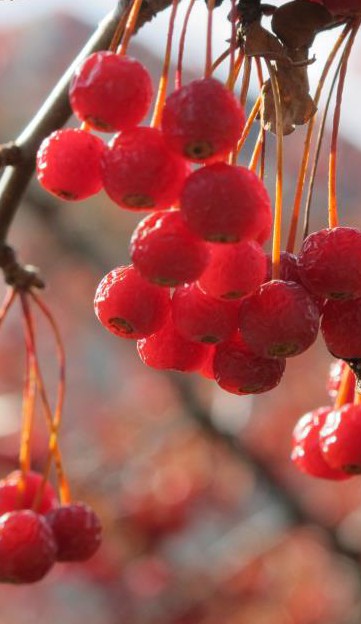 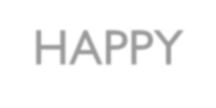 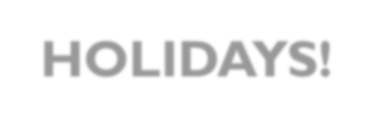 Registration and fundraising will open on Jan. 15 for TREE Fund’s annual long-distance cycling adventure and primary public outreach and community engagement event to benefit tree research and education, the Tour des  Trees.  2020’s  tour, Rollin’ the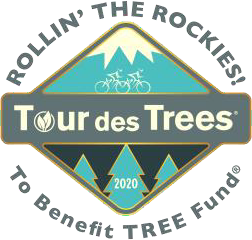 Rockies,   will   depart   Denver onAug. 30 for five days of riding, comradery and educating the public on the value of trees. Stay tuned as route and event details become available, and consider making this year’s event your New Year’s resolution. This is one you will want to keep!Interested in receiving emails about the 29th Tour des Trees to Benefit TREE Fund? Please sign up here to get tour updates sent straight to your Inbox.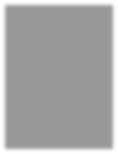 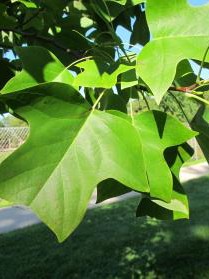 The Word on Webinars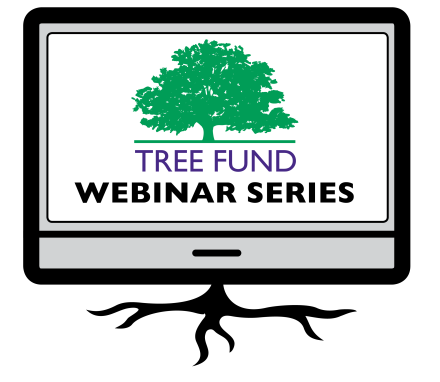 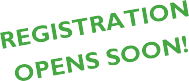 Registration opens soon for Dr. Bryant Scharenbroch’s webinar, “Soil Assessment for Urban Trees.” In his webinar Dr. Scharenbroch will introduce soil quality, cover how it is assessed, and discuss how soil quality assessment is used for urban tree management. Dr. Scharenbroch will also include examples of how this information may be applied to real world situations for the arborist and urban forester.In Dr. Kathleen Wolf’s November webinar, “Health Benefits of City Trees: Research Evidence & Economic Values,” she conducted an in-depth literature review of the ever-growing, international body of research on the many human health and wellness benefits of nature experiences. If you were unable to join it live, you will be pleased to know that her webinar and supporting materials are now available on the Webinar Archive page of our website.TREE Fund’s one-hour webinars are FREE and offer 1.0 CEU credit for live broadcast from the International Society of Arboriculture, the Society of American Foresters, the National Association of Landscape Professionals and sometimes the Landscape Architecture Continuing Education System. Registration and more detailed CEU  credit information becomes available on our website, treefund.org, approximately one month before webinar date.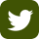 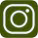 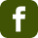 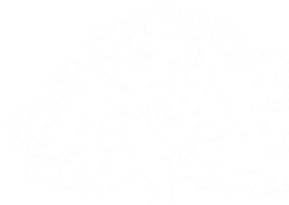 